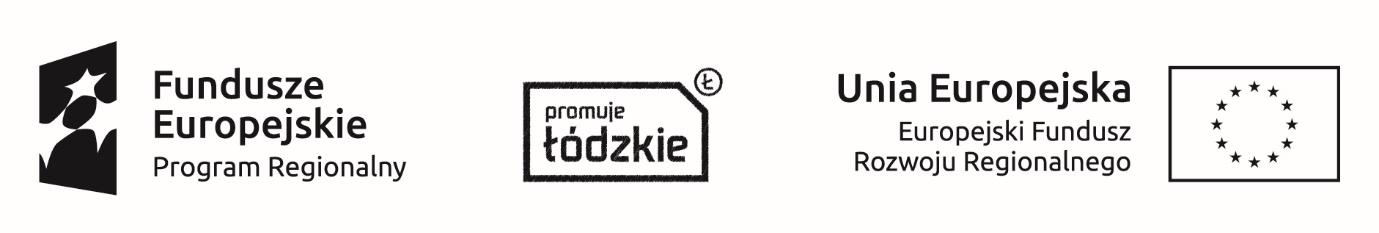 Projekt nr WND-RPLD.07.02.00-10-0029/18 pn. „Rozwój opieki koordynowanej oraz poprawa dostępności do usług diagnostycznych w Poradni Lekarzy Rodzinnych MEJAmed Sp. z o.o.” współfinansowany ze środków Europejskiego Funduszu Rozwoju Regionalnego w ramach Regionalnego Programu Operacyjnego Województwa Łódzkiego na lata 2014-2020L.p.Rodzaj sprzętu lub wyposażeniaIlośćOpis parametrów1Zestaw do przechowywania leków 
i szczepionek (Chłodziarka medyczna/laboratoryjna do leków + monitoring temp)1 zestawZastosowanie sprzętu do przechowywania materiału medycznego: leków, szczepionek.Opis parametrów:wymiary zewnętrzne (SxGxW) w mm: 700 x 800 x 1990pojemność minimum: 500 Lzakres temperatury: +2°C / +12°Cpomiar i regulacja temperatury z dokładnością do 0,1°Cchłodzenie wentylacyjnezasilanie: 230 V / 50-60 Hzwaga maksymalnie: 160 kgagregat wbudowany na górze urządzeniablachy zewnętrzne obudowy wykonane ze stali galwanizowanej na gorąco pokryte powłoką antykorozyjną i białą folią PCV, wnętrze wykonane jest ze stali nierdzewnejzaokrąglone rogi wewnątrz urządzenia (łatwość utrzymania w czystości)możliwość pracy przy ekstremalnych warunkach zewnętrznych: do +43° Cizolacja 60 mm wykonana z pianki poliuretanowejdrzwi pełne z systemem automatycznego domykaniazawiasy drzwi po prawej stronie uszczelka magnetyczna drzwizamek drzwi z kluczem4 półki pełne ze stali nierdzewnej ręczne lub automatyczne włączanie oświetlenia LED we wnętrzu komorysprężarka hermetyczna działająca w zamkniętym układzie (cicha i efektywna praca), skraplacz powietrzny2 czujniki temperaturyautomatyczne rozmrażaniemikroprocesorowy panel sterowniczy wyposażony 
w łatwo czytelny wyświetlacz cyfrowy pokazujący menu, wewnętrzną temperaturę, temperaturę zadaną, datę i godzinęsonda temperaturowaalarmy dźwiękowe i świetlne wskazują: wysoką/niską temperaturę (regulowane zakresy), uchylenie drzwi, wydajność skraplacza, uszkodzenie czujników, brak zasilania4 kółka i 2 regulowane nóżki stabilizujące urządzenieprzewód zasilający z wtyczką czynnik chłodniczybezpiecznikifiltr przeciwzakłóceniowy główny wyłącznik zasilaniastyk bezpotencjałowy do podłączenia zewnętrznego alarmupanel sterowniczy z systemem alarmówzapis danych na USBpamięć ostatnich alarmówkółka z hamulcamiWyposażenie opcjonalne:szuflada na szynach teleskopowych ze stali nierdzewnej 4 przegrody z plexiglassu do 1 szufladydodatkowa półka ze stali nierdzewnejgładka półka z rantemsystem podtrzymywania bateryjnego sterownika„back-up” pracy sterownika i alarmów w przypadku awarii zasilaniatarczkowy rejestrator temperaturykółka z hamulcamimoduł GSMotwór do wprowadzania zewnętrznych sond temperaturyport LAN (połączenie sieciowe z komputerem)